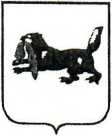 МИНИСТЕРСТВО
ИМУЩЕСТВЕННЫХ ОТНОШЕНИЙ
ИРКУТСКОЙ ОБЛАСТИул. Ленина, д. 1а, г. Иркутск, 664027(для корреспонденции)ул. Карла Либкнехта, д. 47, г. Иркутск, 664007
тел.: (3952) 25-98-01, факс: (3952) 29-43-19
E-mail: imus@govirk.ruОрганам местного самоуправления (по списку)отУважаемые коллеги!На основании постановления Правительства Иркутской области от 9 октября 2017 года № 642-пп «О проведении государственной кадастровой оценки объектов недвижимости, расположенных на территории Иркутской области» (в ред. от 27 ноября 2018 года № 867-пп) в 2020 году Областным государственным бюджетным учреждением «Центр государственной кадастровой оценки объектов недвижимости» (далее - Учреждение) будут проводиться работы по государственной кадастровой оценке трех категорий земель:земли населенных пунктов;земли особо охраняемых территорий и объектов;земли лесного фонда.В рамках подготовки к определению кадастровой стоимости на сайте Учреждения (https://www.cgko.ru). Правительства Иркутской области (http s: //irkob 1, ru/), министерства имущественных отношений Иркутскойобласти (https://irkobl.ru/sites/mio/. далее - министерство) в феврале-марте 2020 года будет размещен перечень объектов недвижимости, подлежащих государственной кадастровой оценке (далее - Перечень), сформированный Росреестром по состоянию на 1 января 2020 года на основании сведений, содержащихся в Едином государственном реестре недвижимости (далее - ЕГРН), и обработанный Учреждением в соответствии с методическими указаниями о государственной кадастровой оценке, утвержденными приказом Министерства экономического развития Российской Федерации от 12 мая 2017 года № 226.В случае если фактические характеристики земельных участков, влияющие на его кадастровую стоимость, не соответствуют имеющимся в ЕГРН сведениям, то такие характеристики не могут быть учтены при расчете кадастровой стоимости.Вместе с тем, результаты государственной кадастровой оценки напрямую влияют на величину земельного налога, оплачиваемого правообладателями земельных участков, и, как следствие, на формирование доходной части бюджета соответствующего муниципального образования.Учитывая важность итоговых результатов, в целях последующей минимизации ошибок при проведении государственной кадастровой оценки прошу Вас проинформировать юридических лиц, граждан и иных заинтересованных лиц о необходимости проверки полноты и достоверности характеристик, отраженных в Перечне, в отношении принадлежащих им земельных участков (путем размещения соответствующих сведений на информационных стендах в администрации, на официальных сайтах муниципальных образований в сети Интернет и пр.).В случае несоответствия сведений из ЕГРН, отраженных в Перечне, фактическим характеристикам земельных участков (не верно указана площадь, вид разрешенного использования, адрес и пр.), рекомендуем внести изменения в ЕГРН в установленном законодательством порядке, а именно путем направления соответствующего обращения в Управление Росреестра по Иркутской области (г. Иркутск, ул. Академическая, 70) либо его территориальные (межмуниципальные) отделы.В случае необходимости конкретизации фактического использования земельного участка (например: по документу установлен вид - для эксплуатации нежилого здания, при этом фактически на участке размещен магазин/ склад/ трансформаторная подстанция и пр.; указан вид жилищное строительство, фактически на земельном участке индивидуальный жилой дом; по документу вид - производственная деятельность, фактически склады либо пищевая промышленность и пр.) правообладателям таких земельных участков необходимо заполнить декларацию о характеристиках соответствующего объекта недвижимости и предоставить ее в Учреждение:лично по адресу: Иркутская область, г. Ангарск, пр-т Карла Маркса, строение 101;если заявителем является физическое лицо, посредством почтового отправления с уведомлением о вручении на адрес: 665835, Иркутская обл., г. Ангарск, пр-т Карла Маркса, 101, а/я 7155, ОГБУ «Центр государственной кадастровой оценки объектов недвижимости»;в форме электронного документа, подписанного усиленной квалифицированной подписью, посредством отправления на электронную почту: info@cgko.ru.С предварительным Перечнем, обработанным Учреждением по состоянию на 10 сентября 2019 года, можно ознакомиться по ссылке: https://www.cgko.m/kadastrovava-otsenka/etapy-provedeniva-gko/Обращаем Ваше внимание, что от эффективности взаимодействия заинтересованных лиц (органов власти, органов местного самоуправления, правообладателей объектов недвижимости и иных лиц) напрямую зависит качество и достоверность проведенной государственной кадастровой оценки, а также поступления налоговых и неналоговых доходов в местные бюджеты.Учитывая изложенное, для оперативного проведения работ, связанных с определением кадастровой стоимости объектов недвижимости (земель населенных пунктов; земель особо охраняемых территорий и объектов; земель лесного фонда), прошу назначить лицо, ответственное за рассмотрение вопросов в сфере государственной кадастровой оценки на территории Вашего муниципального образования. Контактные данные ответственного исполнителя (ФИО, телефон, электронная почта) необходимо направить по адресу: a.surzhko@govirk.ru либо сообщить по телефону: 8 (3952) 25-98-98 доб. 6161.Приложение:форма декларации о характеристиках объекта недвижимости на (£_ л. в 1 экз.;пример извещения о проверке Перечня на 3 л. в 1 экз.Исполняющая обязанности министра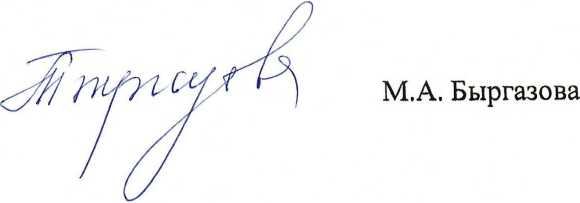 Исп.: Суржко Алёна Юрьевна тел.: (3952) 25-98-98 доб. 6161 a.surzhko@govirk.ruПодготовлено с использованием системы КонсультантПлюсРаздел 3Характеристики объекта недвижимости (зданий, сооружений, объектов незавершенного строительства, помещений, машино-мест)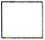 Раздел 4Реестр документов, прилагаемых к декларации 57Подготовлено с использованием системы КонсультантПлюсДекларация о характеристиках объекта недвижимости (далее - Декларация) заполняется в отношении одного объекта недвижимости на русском языке на бумажном носителе, заполняется разборчиво, без сокращений слов, аббревиатур, исправлений, подчисток или иных помарок от руки печатными буквами шариковой ручкой с чернилами черного либо синего цвета или с использованием технических средств, или в форме электронного документа.Если значения, описания не заявляются заявителем (представителем заявителя), соответствующие им пункты Декларации не заполняются.Если значения, описания заявляются заявителем (представителем заявителя), к Декларации в обязательном порядке прикладываются документы, подтверждающие соответствующую информацию." В разделе 1 «Общие сведения об объекте недвижимости и заявителе (представителе заявителя)» (далее - Раздел 1) обязательному заполнению подлежат все реквизиты, предусмотренные указанным разделом, за исключением пунктов 2.4 и 3.5 Раздела 1.Указывается наименование государственного бюджетного учреждения, в которое подается Декларация.Указывается вид объекта недвижимости - земельный участок, здание, сооружение, помещение, объект незавершенного строительства, машино-место.Указывается кадастровый номер объекта недвижимости в соответствии со сведениями, содержащимися в ЕГРН.Указываются номер и дата выдачи прилагаемой к Декларации выписки из ЕГРН.Указываются фамилия, имя, отчество (последнее - при наличии) заявителя.Указываются организационно-правовая форма юридического лица и его полное наименование, соответствующие информации, содержащейся в Едином государственном реестре юридических лиц.Указываются индекс, субъект Российской Федерации, населенный пункт, улица, дом.Заполняется по желанию заявителя.Указываются фамилия, имя, отчество (последнее - при наличии) представителя заявителя." Указываются организационно-правовая форма юридического лица и его полное наименование, соответствующие информации, содержащейся в Едином государственном реестре юридических лиц.Указываются наименование и реквизиты документа, подтверждающего полномочия представителя заявителя.Указываются индекс, субъект Российской Федерации, населенный пункт, улица, дом.Заполняется по желанию заявителя.Напротив выбранных сведений в специально отведенной графе проставляется знак «V».Заявитель (представитель заявителя) может одновременно подать Декларацию и с целью доведения информации о характеристиках объекта недвижимости и с целью представления отчета об определении рыночной стоимости объекта недвижимости.В случае если заявитель (представитель заявителя) декларирует характеристики объекта недвижимости, то в зависимости от вида объекта недвижимости заполняются разделы 2 или 3 Декларации. Обязательному заполнению подлежат Раздел 1 и раздел 4 «Реестр документов, прилагаемых к декларации» (далее - Раздел 4).В случае если заявитель (представитель заявителя) представляет отчет об определении рыночной стоимости объекта недвижимости, то информация о таком отчете декларируется в Разделе 4 Декларации. Раздел 1 подлежит обязательному заполнению. В указанном случае разделы 2 и 3 Декларации не заполняются.Указывается порядковый номер документа, подтверждающего значение (описание) декларируемой характеристики, в соответствии с Разделом 4. Если значения, описания заявляются заявителем (представителем заявителя) - указывается обязательно.Указывается адрес либо местоположение объекта недвижимости.Указывается площадь объекта недвижимости в квадратных метрах.Указывается категория земель, к которой отнесен земельный участок.Указывается вид или виды разрешенного использования земельного участка.Указываются сведения о лесах, водных объектах и об иных природных объектах, расположенных в пределах земельного участка.Указывается информация о том, что земельный участок полностью или частично расположен в границах зоны с особыми условиями использования территории илитерритории объекта культурного наследия. Например: «Земельный участок полностью (частично) расположен в границах	(реестровый номер и дата его присвоения,индивидуальное обозначение такой зоны или территории),	(наименование органа государственной власти или органа местного самоуправления, принявшего решениеоб установлении такой зоны, о создании такой территории, реквизиты (дата, номер) решения, а также источник официального опубликования этого решения.».Указываются сведения о том, что земельный участок расположен в границах особо охраняемой природной территории, охотничьих угодий, лесничеств, расположенных в пределах земельного участка.У называется информация о том, что земельный участок расположен в границах особой экономической зоны, территории опережающего развития, зонытерриториального развития в Российской Федерации, игровой зоны. Например: «Земельный участок полностью (частично) расположен в границах	(реестровый номери дата его присвоения, индивидуальное обозначение такой зоны или территории),	(наименование органа государственной власти или органа местного самоуправления,принявшего решение об установлении такой зоны, о создании такой территории, реквизиты (дата, номер) решения, а также источник официального опубликования этого решения.»."    Указывается расстояние от земельного участка до автомобильной дороги с твердым покрытием в метрах.Указывается наличие или отсутствие подъездных путей, обеспечивающих непосредственный доступ к земельному участку.Указывается наличие или отсутствие на земельном участке инженерных коммуникаций (линий электропередач, систем газораспределения, систем водоотведения, систем водоснабжения и теплоснабжения). Если инженерные коммуникации отсутствуют, может быть указано расстояние до магистральных инженерных коммуникаций (линии электропередач, магистральные трубопроводы, коллекторы и прочее), а также возможность или невозможность подключения к ним соответствующего земельного участка в метрах.31 Нужное отметить знаком «V».“ Указывается мощность электрической сети, к которой подключен объект недвижимости, либо мощность сети, к которой возможно подключение (наличие подключения может быть подтверждено, например, договором о техническом присоединении к соответствующим электрическим сетям).Указывается мощность сетей газораспределения, к которой подключен объект недвижимости, либо мощность сети, к которой возможно подключение (наличие подключения может быть подтверждено, например, договором о техническом присоединении к соответствующим сетям газораспределения).Указываются наименование такого объекта, его тип (море, река, озеро, пруд, затопленный карьер и прочее) и расстояние до него в метрах.Указываются наименование такой зоны, ее тип (лесной массив, парковая зона, заповедная зона, охотничьи угодья и прочее) и расстояние до нее в метрах.Указывается расстояние до соответствующей железной дороги (в метрах).Указывается расстояние от границ земельных участков до границы участка разработки полезных ископаемых в метрах (указывается расстояние от границ земельных участков до границ свалок, объектов Минобороны России (военных полигонов), кладбищ и прочее).Указывается вид сельскохозяйственных угодий, к которым относится земельный участок (пашня; сенокосы; пастбища; залежь; многолетние насаждения, древеснокустарниковая растительность, предназначенная для обеспечения защиты земель от воздействия негативных (вредных) природных, антропогенных и техногенных явлений; замкнутые водоемы).Указываются показатели состояния почв, которые, по мнению заявителя (представителя заявителя), могут оказывать влияние на величину кадастровой стоимости объекта недвижимости:показатели химического состояния почв: емкость поглощения, состав обменных катионов, степень засоления, валовые содержания элементов, активность ионов в жидкой фазе почвы, содержание органического вещества, групповой и фракционный состав гумуса, тип гумуса (отношение Сгк:Сфк - отношение углерода гуминовых кислот к углероду фульвокислот), обогащенность азотом (отношение C:N - углерода к азоту), окислительно-восстановительный потенциал;показатели физического состояния почв: водопроницаемость, влажность, предельная полевая влагоемкость, полевая влагоемкость, влажность завядания, гранулометрический состав, агрегатный состав, водопрочность агрегатов, плотность почвы, плотность твердой фазы почвы, пористость агрегатов, набухание, температура, электропроводность, намагниченность;показатели биологического состояния почв: дыхание почвы, скорость разложения целлюлозы, ферментативная активность, численность и видовое разнообразие микроорганизмов, гено- и фитотоксичность почвы;санитарно-бактериологические показатели состояния почв: содержание патогенных бактерий и вирусов, санитарно-энтомологические, санитарно-гельминтологические и комплексные показатели;показатели эрозионного воздействия на почвы: мощность гумусового горизонта, наличие погребенных горизонтов.Указываются недостатки, предусмотренные положениями пункта 6 статьи 11.9 Земельного кодекса Российской Федерации (Собрание законодательства Российской Федерации, 2001, № 44, ст. 4147; 2008, № 30, ст. 3597; 2009, № 1, ст. 19; 2011, № 27, ст. 3880; № 30, ст. 4562, 4594; 2014, № 26, ст. 3377; 2015, № 1, ст. 52; № 10, ст. 1418; № 27, ст. 3997; № 29, ст. 4378; 2016, № 18, ст. 2495; № 27, ст. 4294; 2017, № 31, ст. 4766, 4829; 2018, № 32, ст. 5133, 5134, 5135).Указывается вид объекта недвижимости - здание, сооружение, помещение, объект незавершенного строительства, машино-место.Указывается адрес либо местоположение объекта недвижимости.Указывается площадь объекта недвижимости в квадратных метрах.Указывается протяженность, глубина, глубина залегания, площадь, объем, высота, площадь застройки объекта недвижимости.Подготовлено с использованием системы Консулы антПлюсПОРЯДОК ПРОВЕРКИ ИНФОРМАЦИИ О ЗЕМЕЛЬНОМ УЧАСТКЕОзнакомление с характеристиками, влияющими на определение кадастровой стоимостиhttps://www.cgko.ru	сайт ОГБУ «Центр государственной кадастровой оценки объектов недвижимости»https://irkobl.ru	сайт Правительства Иркутской областиhttps://irkobl.ru/sites/mio/ сайт министерства имущественных отношений Иркутской области
Предварительный перечень с характеристиками по ссылке https://www.cgko.ru/kadastrovaya-otsenka/etapy-provedeniYa-gko/Конкретизации фактического использования(например: по документу установлен вид - для эксплуатации нежилого здания, при этом фактически на участке размещен магазин/ склад/ трансформаторная подстанция и пр.; указан вид жилищное строительство, фактически на земельном участке индивидуальный жилой дом; по документу вид - производственная деятельность, фактически склады либо пищевая промышленность и пр.)\Заполнить	декларацию	о	характеристикахсоответствующего объекта недвижимости и предоставить ее в ОГБУ «Центр государственной кадастровой оценки объектов недвижимости»:лично по адресу: Иркутская область, г. Ангарск, пр-т Карла Маркса, строение 101;если заявителем является физическое лицо, посредством почтового отправления с уведомлением о вручении на адрес: 665835, Иркутская обл., г. Ангарск, пр-т Карла Маркса, 101, а/я 7155, ОГБУ «Центр государственной кадастровой оценки объектов недвижимости»; в форме электронного	документа,	подписанногоусиленной	квалифицированной	подписью, посредствомотправления на электронную почту: info@cgko.ru.ИЗВЕЩЕНИЕо проверке сведений о земельных участках, используемых для
определения их кадастровой стоимостиНа основании постановления Правительства Иркутской области от 9 октября 2017 года № 642-пп «О проведении государственной кадастровой оценки объектов недвижимости, расположенных на территории Иркутской области» (в ред. от 27 ноября 2018 года № 867-пп) в 2020 году Областным государственным бюджетным учреждением «Центр государственной кадастровой оценки объектов недвижимости» (далее - Учреждение) будут проводиться работы по государственной кадастровой оценке трех категорий земель:земли населенных пунктов;земли особо охраняемых территорий и объектов;земли лесного фонда.В рамках подготовки к определению кадастровой стоимости в феврале- марте 2020 года будет размещен перечень объектов недвижимости, подлежащих государственной кадастровой оценке (далее - Перечень), сформированный Росреестром по состоянию на 1 января 2020 года на основании сведений, содержащихся в Едином государственном реестре недвижимости (далее - ЕГРН), и обработанный Учреждением в соответствии с методическими указаниями о государственной кадастровой оценке, утвержденными приказом Министерства экономического развития Российской Федерации от 12 мая 2017 года № 226.С Перечнем можно будет ознакомиться на сайте:Учреждения (https://www.cgko.ru).Правительства Иркутской области (https://irkobl.ru/),министерства имущественных отношений Иркутской области (https://irkobl.ru/sites/mio/).В случае если фактические характеристики земельных участков, влияющие на его кадастровую стоимость, не соответствуют имеющимся в ЕГРН сведениям, то такие характеристики не могут быть учтены при расчете кадастровой стоимости.В случае несоответствия сведений из ЕГРН, отраженных в Перечне, фактическим характеристикам земельных участков (не верно указана площадь, вид разрешенного использования, адрес и пр.), рекомендуем внести изменения в ЕГРН в установленном законодательством порядке, а именно путем направления соответствующего обращения в Управление Росреестра по Иркутской области (г. Иркутск, ул. Академическая, 70) либо его территориальные (межмуниципальные) отделы.В случае необходимости конкретизации фактического использования земельного участка (например: по документу установлен вид - для эксплуатации нежилого здания, при этом фактически на участке размещен магазин/ склад/ трансформаторная подстанция и пр.; указан вид жилищное строительство, фактически на земельном участке индивидуальный жилой дом; по документу вид — производственная деятельность, фактически склады либо пищевая промышленность и пр.) правообладателям таких земельных участков необходимо заполнить декларацию о характеристиках соответствующего объекта недвижимостии предоставить ее в Учреждение:лично по адресу: Иркутская область, г. Ангарск, пр-т Карла Маркса, строение 101;если заявителем является физическое лицо, посредством почтового отправления с уведомлением о вручении на адрес: 665835, Иркутская обл., г. Ангарск, пр-т Карла Маркса, 101, а/я 7155, ОГБУ «Центр государственной кадастровой оценки объектов недвижимости»; в форме электронного документа, подписанного усиленной квалифицированной подписью, посредством отправления на электронную почту: info@cgko.m.С предварительным Перечнем, обработанным Учреждением по состоянию на 10 сентября 2019 года, можно ознакомиться по ссылке: https://www.cgko.ru/kadastrovaya-otsenka/etapy-provedeniya-gko/13.5Водоотведение:13.5.1Наличие/отсутствие централизованного подключения к системе водоотведения13.5.1Наличие/отсутствие централизованного подключения к системе водоотведенияимеетсяотсутствует13.5.2Возможность/отсутствие возможности подключения к системе водоотведения13.5.2Возможность/отсутствие возможности подключения к системе водоотведенияимеетсяотсутствует14Удаленность относительно ближайшего водного объекта3415Удаленность относительно ближайшей рекреационной зоны 3516Удаленность относительно железных дорог3617Удаленность относительно железнодорожных вокзалов (станций)18Удаленность от зоны разработки полезных ископаемых, зоны особого режима использования в границах земельных участков, промышленной зоны3719Вид угодий 3820Показатели состояния почв 3921Наличие недостатков, препятствующих рациональному использованию и охране земель 4022Достоверность и полноту сведений, указанных в настоящей декларации, подтверждаю(подпись) (фамилия имя отчество (дата)(последнее - при наличии)Достоверность и полноту сведений, указанных в настоящей декларации, подтверждаю(подпись) (фамилия имя отчество (дата)(последнее - при наличии)Достоверность и полноту сведений, указанных в настоящей декларации, подтверждаю(подпись) (фамилия имя отчество (дата)(последнее - при наличии)Достоверность и полноту сведений, указанных в настоящей декларации, подтверждаю(подпись) (фамилия имя отчество (дата)(последнее - при наличии)Достоверность и полноту сведений, указанных в настоящей декларации, подтверждаю(подпись) (фамилия имя отчество (дата)(последнее - при наличии)Достоверность и полноту сведений, указанных в настоящей декларации, подтверждаю(подпись) (фамилия имя отчество (дата)(последнее - при наличии)Достоверность и полноту сведений, указанных в настоящей декларации, подтверждаю(подпись) (фамилия имя отчество (дата)(последнее - при наличии)№п/пНаименование характеристикиЗначение, описаниеДокумент, подтверждающий значение(описание) декларируемой характеристики1Вид объекта недвижимости412Адрес (описание местоположения)423Площадь434Тип и значение основной характеристики сооружения 445Степень готовности объекта незавершенного строительства456Проектируемый тип и значение основной характеристики объекта незавершенного строительства467Проектируемое назначение здания, сооружения, строительство которых не завершено (для объектов незавершенного строительства)8Количество этажей4/9Номер этажа здания или сооружения, на котором расположено помещение или машино-место10Материал наружных стен, если объектом недвижимости является здание11Материал основных несущих конструкций, перекрытий12Материал кровли13Год ввода в эксплуатацию объекта недвижимости4814Год завершения строительства объекта недвижимости4915Дата окончания проведения капитального ремонтаПредставляемые заявителем (представителем заявителя) документыПредставляемые заявителем (представителем заявителя) документы№п/пНаименование и реквизиты документов, прилагаемых к декларации_______	Достоверность и полноту сведений, указанных в настоящей декларации, подтверждаю(подпись) (фамилия имя отчество (дата)(последнее - при наличии)